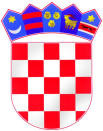 REPUBLIKA HRVATSKASPLITSKO-DALMATINSKA ŽUPANIJAGRAD SPLITOSNOVNA ŠKOLA ŽRNOVNICAHRVATSKIH VELIKANA 4121251 ŽRNOVNICAKLASA:       602-01/23-09/1                                                                                                                                             URBROJ:     2181-1-266-06-23-1  Žrnovnica, 13. prosinca 2023.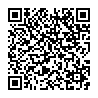 Javni poziv za organizaciju višednevne izvanučioničke nastavePovjerenstvo 7. a, 7. b i 7. c razreda Osnovne škole Žrnovnica za školsku godinu 2023./2024., dana 13. prosinca 2023. godine donijelo je odluku o raspisivanju javnog poziva za odlazak na višednevnu izvanučioničku nastavu (školska ekskurzija).Otvaranje ponuda je u Osnovnoj školi Žrnovnica, Hrvatskih velikana 41, Žrnovnica dana 8. siječnja 2024. godine u 17,00 sati.Pozivamo sve zainteresirane ponuditelje da dostave svoju ponudu.Ponuditelj je obvezan dostaviti ponudu do roka naznačenog u obrascu, u zatvorenoj omotnici s naznakom ''Javni poziv – ne otvaraj'' i brojem ponude.								Predsjednica Povjerenstva								            Ema BučevićObrazac možete preuzeti ovdje.